О проведении Интернет-конференцийНаправляем информацию о проведении Интернет-конференций по вопросам разработки программ повышения квалификации по направлению социализации детей с целью повышения квалификации работников образовательных организаций дополнительного образования детей (приложение).Просим рассмотреть возможность участия заинтересованных лиц в Интернет-конференции в соответствии с прилагаемым планом графиком                         (приложение № 1) и направить заявки и список участников конференций по прилагаемой  форме ( приложение №№ 3,4) . Приложение: на 7 л. в электронном варианте.Зам. председателя комитета                                                        Н.П. Кочнева Исп. Кузьминчук Л.А.,402-669                                                                         Приложение      Информационное письмоАвтономная некоммерческая организация «Научно-методический центр образования, воспитания и социальной защиты детей и молодежи «СУВАГ» в рамках реализации проекта № 2014-02.08-09-028-Ф-115.208 «Обеспечение общественного обсуждения и распространения разработанных в 2011-2013 годах моделей и программ повышения квалификации педагогических и руководящих работников, направленных на обеспечение успешной социализации детей при реализации программ дополнительного образования детей» Федеральной целевой программы развития образования на 2011-2015 годы проводит Интернет-конференции по вопросам разработки программ повышения квалификации по направлению социализации детей с целью повышения квалификации работников образовательных организаций дополнительного образования детей (далее – Интернет-конференции).Интернет-конференции будут проведены согласно плану-графику (Приложение 1). Последовательность проведения обсуждения и примерные вопросы для обсуждения приведены в Приложении 2.К участию приглашаются руководители,  педагогические работники и специалисты образовательных организаций, представители родительской общественности.Заявки на участие в Интернет-конференциях по указанной форме (Приложение 3) и списки участников (Приложение 4) просим направлять по электронной почте stag.fcpro@yandex.ru  или по факсу: (495) 790-73-99.Минимальные, рекомендуемые технические требования к системе для участников Интернет-конференции, следующие:Пропускная способность интернета не менее 512 кб/с.Установленный Adobe Flash Player.Открытый сетевой порт 1935 на брэндмауэре.Требования к операционной системе:ЦП: Intel Celeron 440 (2.0 ГГц) или AMD Athlon 3600+ и выше.ОП: 1 Гб для ОС: Windows ХР, 7; Linux; Mac OS X Tiger, Leopard   
2 Гб для ОС: Windows Vista; Mac OS X Snow LeopardОтсутствие ограничений no объему входящего траффика.Рекомендуем обратить внимание на количество активных процессов и состояние операционной системы, от этого зависит более 25% производительности рабочей станции.Следует отключить все антивирусы, защитные программы и любые приложения, использующие интернет-соединение, оставив запущенной только трансляцию Интернет-конференции.Список поддерживаемых интернет-браузеров:Internet Explorer 8 и вышеGoogle Chrome 10.0.648.204 и вышеMozilla Firefox 3.6.12 и вышеSafari 5.0.4 и вышеПо возможности следует использовать максимально стабильный канал связи через кабель, а не через беспроводное соединение.Наличие устройств, способных передавать звук (наушники, колонки), подключенных к ПК, на котором планируется участие в Интернет-конференции.Дополнительные технические сведения о проведении Интернет-конференций (адреса порталов, требования к регистрации пользователей, названия сервисов или платформ, на базе которых будут проводиться Интернет-конференции, дата и время тестового соединения с участниками и т.д.) будут сообщены дополнительно всем участникам, заполнившим форму заявки.Необходимую информацию о ходе выполнения проекта «Обеспечение общественного обсуждения и распространения разработанных в 2011-2013 годах моделей и программ повышения квалификации педагогических и руководящих работников, направленных на обеспечение успешной социализации детей при реализации программ дополнительного образования детей» можно получить у Исполнителя в Автономной некоммерческой организации «Научно-методический центр образования, воспитания и социальной защиты детей и молодежи «СУВАГ» по телефонам в городе Москве: (495) 790-73-99, (495) 627-11-96, (495) 627-11-93, бесплатная телефонная линия: 8 (800) 700-73-99 или электронной почте: slag.fcpro@yandex.ru. Подробная информация о мероприятиях размещена на порталах www.suvagcentr.ru, www.suvagprof.ru. Контактные лица: Тихонова Мария Юрьевна, Лозовая Елена Владимировна, Котова Галина Леонидовна тел. (495) 790-73-99, (495) 627-11-96, (495) 627-11-93, бесплатная телефонная линия; 8 (800) 700-73-99.Приложение 1План-график проведения Интернет-конференций по вопросам разработки программ повышения квалификации по направлению социализации детей с целью повышения квалификации работников образовательных организаций дополнительного образования детейПриложение 2Последовательность проведения обсуждения и вопросы для организации обсуждения порядка и методики разработки в субъектах Российской Федерации по направлению социализации детей с целью повышения квалификации работников образовательных организаций дополнительного образования детейПриложение 3ЗАЯВКАна участие в Интернет-конференции по вопросам разработки программ повышения квалификации по направлению социализации детей с целью повышения квалификации работников образовательных организаций дополнительного образования детейПриложение 4Список участников Интернет-конференции Наименование образовательной организации ________________________ __________________________________________________________________ М.П.Подпись ___________________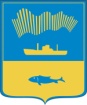 АДМИНИСТРАЦИЯ ГОРОДА МУРМАНСКАКОМИТЕТ ПО ОБРАЗОВАНИЮ(комитет по образованию АГМ)пр. Ленина, 51, г. Мурманск, 183038тел.: 8 (815-2) 402-670факс: 8 (815-2) 402-666 e-mail: obrazovanie@citymurmansk.ru              05.05.2015  №  16-01-13/2070на №____________  от ________________Руководителям УДОД№№ п/пМесто проведения Интернет-конференцийДата проведения Интернет-конференцийРеспублика Бурятия, г. Улан-Удэ18 мая 2015 г.Республика Бурятия, г. Улан-Удэ19 мая 2015 г.Брянская область, г. Брянск21 мая 2015 г.Брянская область, г. Брянск22 мая 2015 г.Город Санкт-Петербург26 мая 2015 г.Открытие Интернет-конференции, приветствие участниковОткрытие Интернет-конференции, приветствие участниковСовершенствование условий и механизмов успешной социализации детей средствами дополнительного образования детейВыступления докладчиковОбзор разработанных в субъектах РФ программ повышения квалификации, направленных на распространение современных моделей успешной социализации детей (дополнительное образование детей)Выступления докладчиковНаиболее востребованные модели успешной социализации детей (дополнительное образование детей), реализуемые субъектами РФ и раскрываемые в программах повышения квалификацииВыступления докладчиковСовременные формы организации курсов повышения квалификации специалистов системы дополнительного образования детейВыступления докладчиковИнновационные формы организации занятий в рамках курсов повышения квалификации специалистов системы дополнительного образования детейВыступления докладчиковМеханизмы совершенствования форм и содержания повышения квалификации специалистов системы дополнительного образования детейВыступления докладчиковПрезентация лучших региональных практик повышения квалификации работников стажировочных площадок и работников образовательных организаций дополнительного образования детейВыступления докладчиковОбсуждение вопросов разработки программ повышения квалификации по направлению социализации детей с целью повышения квалификации работников образовательных организаций дополнительного образования детейПримерные вопросы:Какие программы повышения квалификации работников образовательных организаций дополнительного образования детей по направлению социализации детей реализуются в вашем регионе?Проводится ли в Вашем регионе повышение квалификации работников образовательных организаций дополнительного образования детей по авторским программам?Какие нормативно-правовые документы, методические материалы Вы используете при разработке повышения квалификации работников образовательных организаций дополнительного образования детей по направлению социализации детей?Какие ресурсы необходимы для разработки и реализации программ повышения квалификации работников образовательных организаций дополнительного образования детей по направлению социализации детей?Что бы Вы могла порекомендовать Вашим коллегам, которые начинаю разрабатывать программы повышения квалификации работников образовательных организаций дополнительного образования детей по направлению социализации детей?10. Подведение итогов Интернет-конференции10. Подведение итогов Интернет-конференцииМесто проведенияНазвание мероприятия (указать мероприятие в соответствии с планом-графиком – Приложение 1)Республика Бурятия, г. Улан-УдэИнтернет-конференция по вопросам разработки программ повышения квалификации по направлению социализации детей с целью повышения квалификации работников образовательных организаций дополнительного образования детей. 18 мая 2015 годаРеспублика Бурятия, г. Улан-УдэИнтернет-конференция по вопросам разработки программ повышения квалификации по направлению социализации детей с целью повышения квалификации работников образовательных организаций дополнительного образования детей. 19 мая 2015 годаБрянская область, г. БрянскИнтернет-конференция по вопросам разработки программ повышения квалификации по направлению социализации детей с целью повышения квалификации работников образовательных организаций дополнительного образования детей. 21 мая 2015 годаБрянская область, г. БрянскИнтернет-конференция по вопросам разработки программ повышения квалификации по направлению социализации детей с целью повышения квалификации работников образовательных организаций дополнительного образования детей. 22 мая 2015 годаГород Санкт-ПетербургИнтернет-конференция по вопросам разработки программ повышения квалификации по направлению социализации детей с целью повышения квалификации работников образовательных организаций дополнительного образования детей. 26 мая 2015 годаИнформация об образовательной организацииИнформация об образовательной организацииСубъект РФНаименование образовательной организацииАдрес образовательной организацииЭлектронная почта образовательной организацииWeb-сайт образовательной организацииТелефон/факс образовательной организацииФ. И. О. руководителя образовательной организацииИнформация о лицах, ответственных за участие в Интернет-конференцииИнформация о лицах, ответственных за участие в Интернет-конференцииФ. И. О., должность лица, ответственного за участие представителей образовательной организации в Интернет-конференцииКонтактный телефон лица, ответственного за участие представителей образовательной организации в Интернет-конференцииE-mail лица, ответственного за участие представителей образовательной организации в Интернет-конференцииФ. И. О., должность лица, ответственного за техническую поддержку участников Интернет-конференцииКонтактный телефон лица, ответственного за техническую поддержку участников Интернет-конференцииE-mail лица, ответственного за техническую поддержку участников Интернет-конференцииСтатус участников Интернет-конференции (отметить нужное) докладчики участники обсуждения (в форме чата, видеовопроса) слушателиИнформация о докладчикахИнформация о докладчикахФамилия, имя, отчествоМесто работыДолжностьКонтактный телефонКонтактный E-mailТема выступления (в соответствии с тематикой вопросов для обсуждения)Фамилия, имя, отчествоМесто работыДолжностьКонтактный телефонКонтактный E-mailТема выступления (в соответствии с тематикой вопросов для обсуждения)Предложения по вопросам для обсуждения на Интернет-конференцииПредложения по вопросам для обсуждения на Интернет-конференцииТекст вопросаТекст вопросаТекст вопросаТехническое оснащениеТехническое оснащениеИнтернет-браузерСкорость подключения к сети Интернет (в среднем)Используемая веб-камераИспользуемые наушники/колонки, микрофонПодпись лица, ответственного за участие представителей образовательной организации в Интернет-конференцииДата заполнения№№ п/пФ. И. О. участникаДолжность